UTORAK, 8.6.2021. HRVATSKI JEZIK-LK-PROČITAJ RIJEČI,SLOŽI REČENICU, PREPIŠI JU.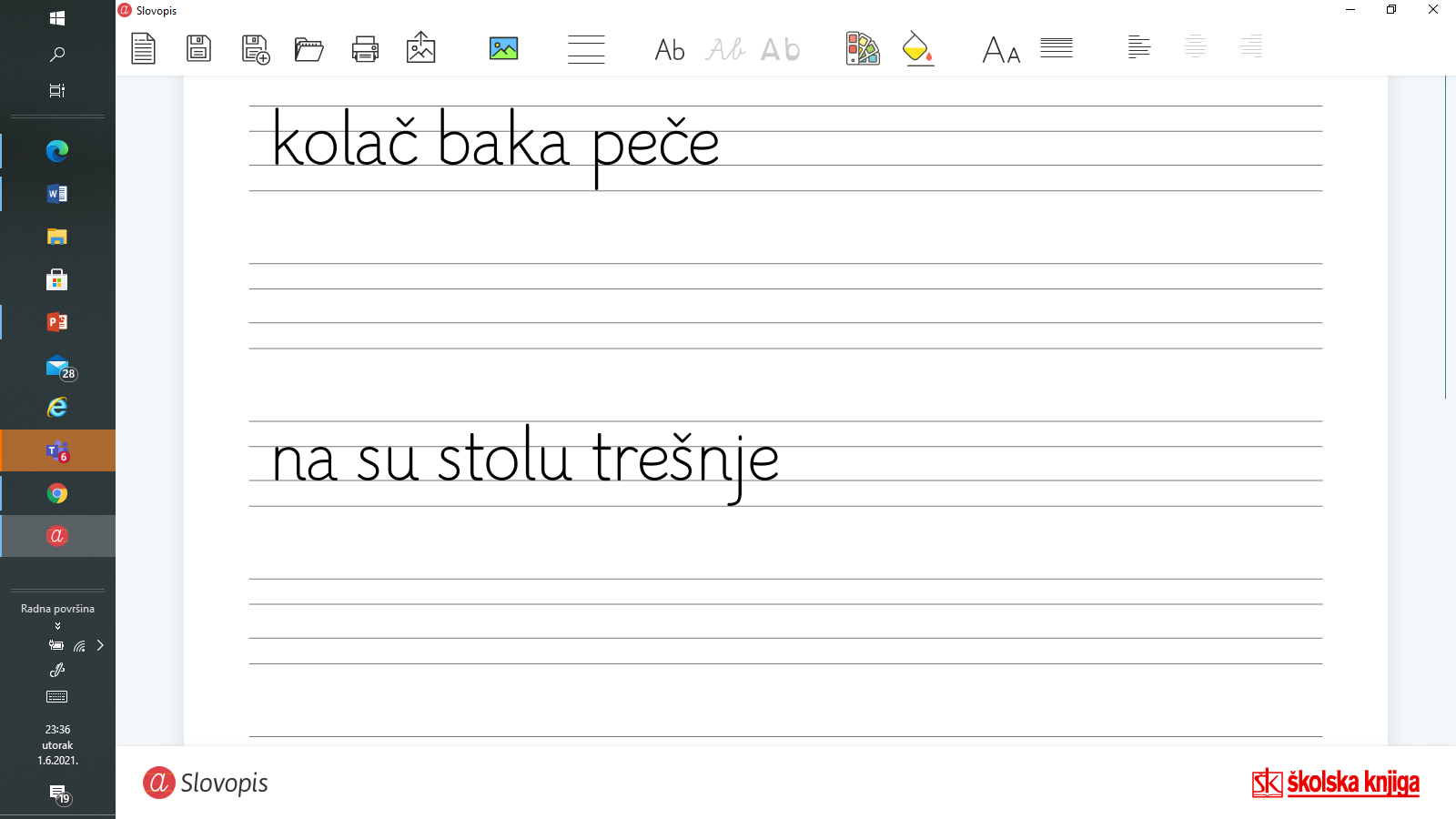 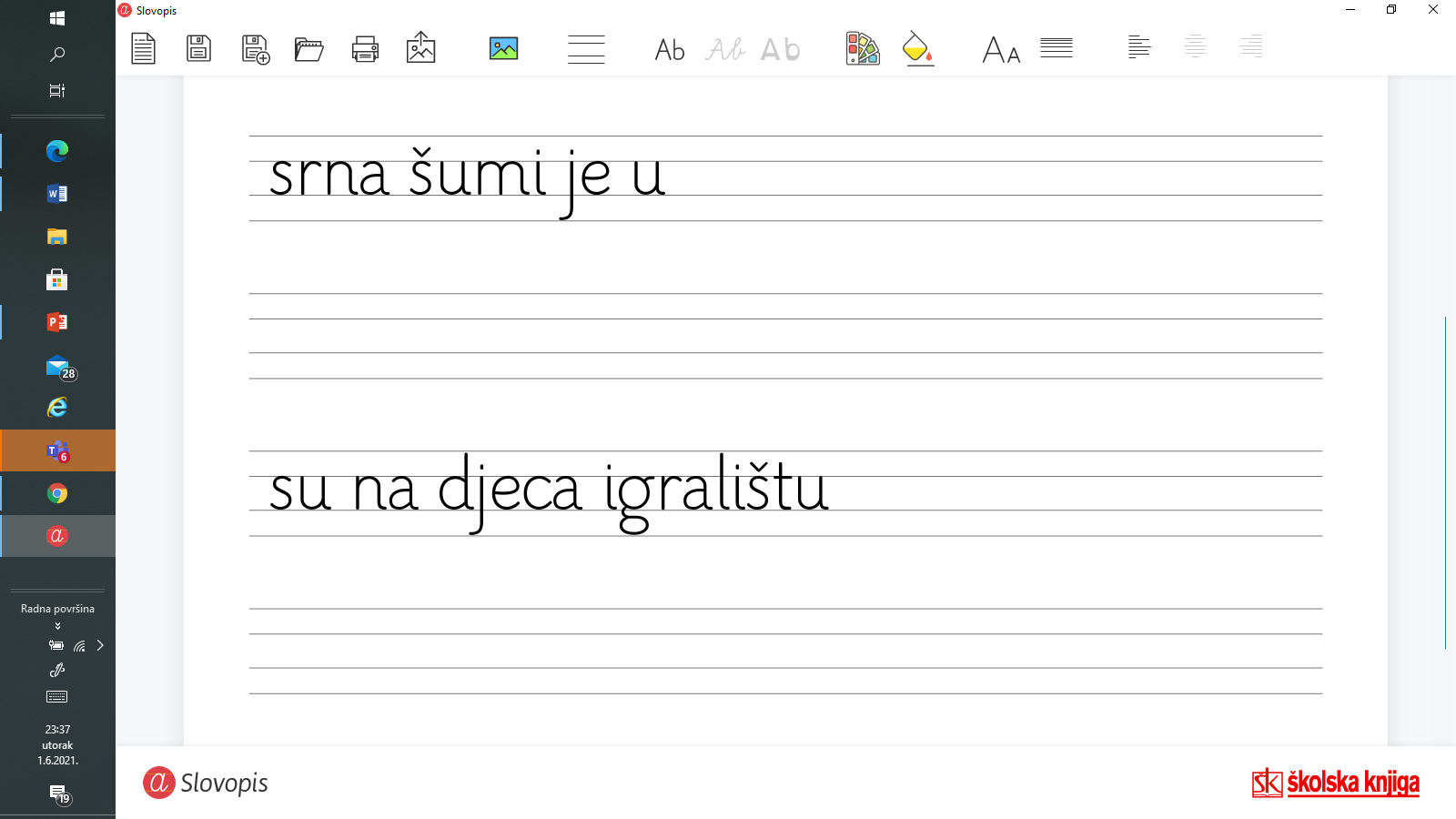 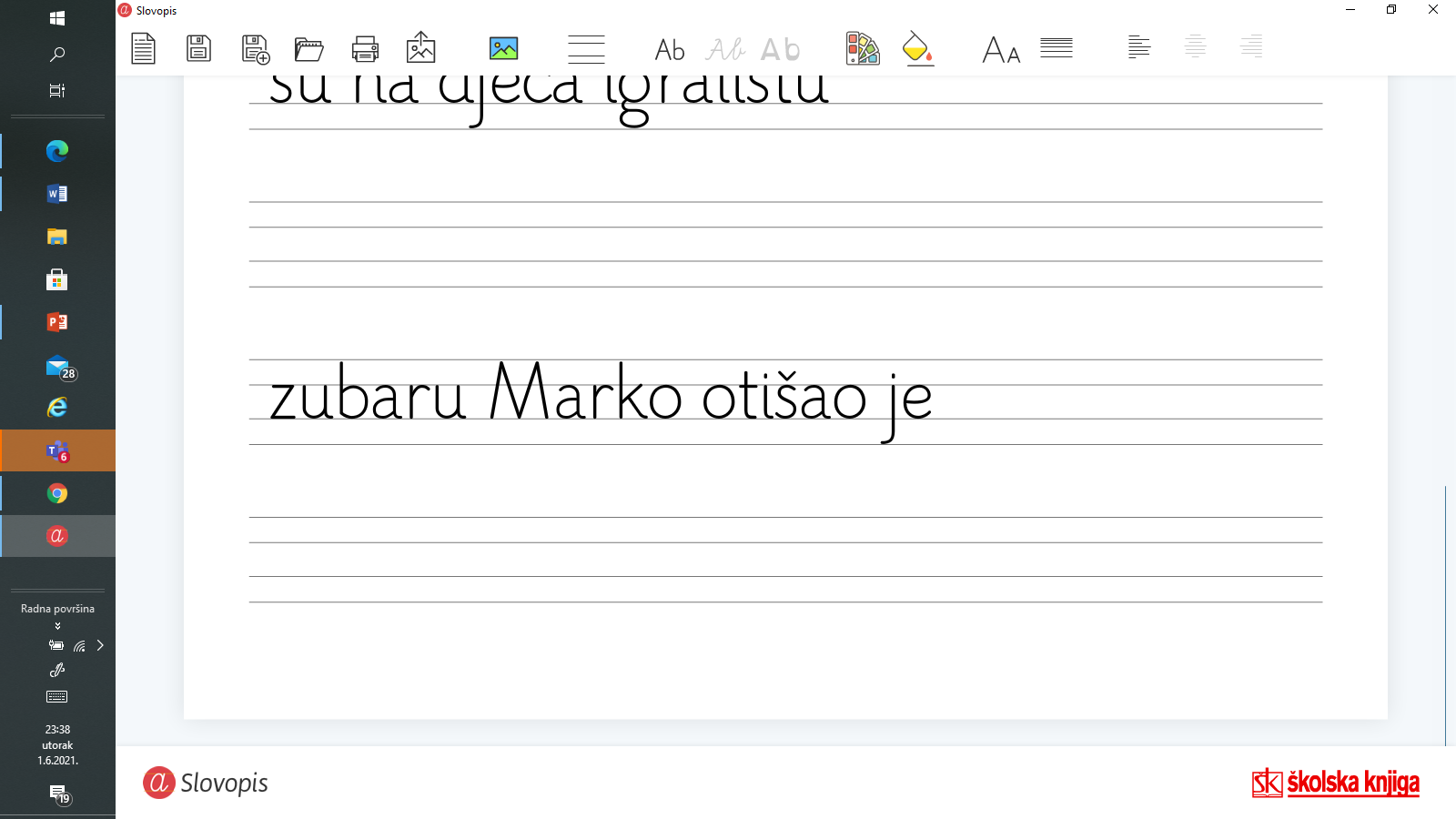 